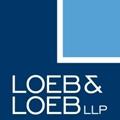 Via EdgarMarch 1, 2021Ms. Karina DorinDivision of Corporation FinanceOffice of Energy & TransportationU.S. Securities & Exchange Commission100 F Street, NEWashington, D.C. 20549Re:Archimedes Tech SPAC Partners Co.Registration Statement on Form S-1Submitted February 12, 2021CIK No. 0001840856Dear Ms. Dorin:On behalf of our client, Archimedes Tech SPAC Partners Co. (the “Company”), we hereby provide a response to the comments issued in a letter dated February 24, 2021 (the “Staff’s Letter”) regarding the Company’s Registration Statement on Form S-1 (the “Registration Statement”). Contemporaneously, an amended draft Registration Statement is being submitted publicly to accompany this response letter (the “Amended S-1”).In order to facilitate the review by the Commission’s staff (the “Staff”) of the Registration Statement, we have responded, on behalf of the Company, to the comments set forth in the Staff’s Letter on a point-by-point basis. The numbered paragraphs set forth below respond to the Staff’s comments and correspond to the numbered paragraph in the Staff’s Letter.Los Angeles	New York	Chicago	Nashville Washington, DC	Beijing	Hong Kong	www.loeb.comA limited liability partnership including professional corporations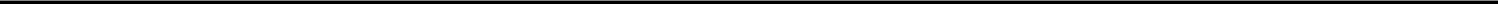 Karina Dorin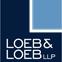 March 1, 2021Page 2Registration Statement on Form S-1 submitted February 12, 2021Cover PageWe note your revised disclosure regarding redemption of the subunits if you are unable to consummate an initial business combination “within 24 months.” Please revise to clarify whether you will redeem such subunits if you are unable to consummate an initial business combination within 24 months from the closing of this offering.Response: The Company has revised the disclosures on the cover page, and pages 4, 6, 15, 16, 20, 32, 35, 44, 61, 63, 64, 68, and 85 of the Amended S-1 to clarify that it will redeem such subunits if it is unable to consummate an initial business combination within 24 months from the closing of this offering.Financial Statements, page F-1We note your response to prior comment 7 and believe your financial statements should not be presented for a period that crosses over your fiscal year end. Revise your financial statement presentation to include audited financial statements as of and for the period of inception through December 31, 2020. Refer to Rule 8-02 of Regulation S-X.Response: The Company has revised its financial statement presentation to include audited financial statements as of and for the period of inception through December 31, 2020 on pages F-3, F-4, F-5, and F-6.ExhibitsPlease obtain and file a revised legality opinion that opines on the legality of each of the securities covered by the registration statement. For example, it is not clear whether the shares of common stock included as part of the subunits or underlying the public warrants are covered by the legality opinion, and the legality opinion does not opine on the legality of the subunits and public warrants. We also note that the term “Shares” is not defined, and it is not clear why the opinion opines on shares underlying “Public Rights.”Response: The Company has filed a revised legality opinion with the Amended S-1.Please call me at (212) 407-4866 if you would like additional information with respect to any of the foregoing.Thank you.Sincerely,/s/ Giovanni Caruso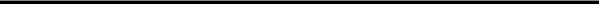 Giovanni CarusoPartnerLos Angeles New York Chicago Nashville Washington, DC Beijing Hong Kong www.loeb.com A limited liability partnership including professional corporations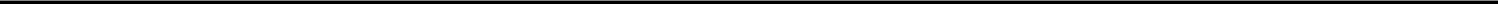 GIOVANNI CARUSODirect212.407.4866PartnerMain212.407.4000345 Park AvenueFax212.937.3943New York, NY 10154gcaruso@loeb.comgcaruso@loeb.com